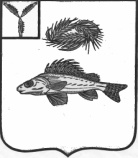 АДМИНИСТРАЦИЯМАРЬЕВСКОГО МУНИЦИПАЛЬНОГО ОБРАЗОВАНИЯ ЕРШОВСКОГО РАЙОНАСАРАТОВСКОЙ ОБЛАСТИПОСТАНОВЛЕНИЕот 14.11.2017 г.                              № 46                   	                       О проекте бюджета Марьевского муниципальногообразования Ершовского района на 2018 годи плановый период на 2019-2020 годы.	Руководствуясь Бюджетным  кодексом  Российской Федерации, администрация Марьевского муниципального образования Ершовского районаПОСТАНОВЛЯЕТ:1.Одобрить основные показатели прогноза социально-экономического развития на 2018-2020 годы по  Марьевскому МО Ершовского района согласно приложению № 1.2.Утвердить проект среднесрочного финансового плана  Марьевскому МО Ершовского муниципального района на 2018-2020 годы согласно приложению №2.3.Внести  проект решения «О бюджете  Марьевского МО Ершовского района  на 2018 год» по доходам в сумме  1874,1 тыс.руб. в т.ч. налоговые и неналоговые  доходы  1630,9 тыс.руб., по расходам 1874,1 тыс.руб., дефицит 0 тыс.руб. в Совет Марьевского МО Ершовского  района.4.Контроль за исполнением настоящего постановления возлагаю на себя. Глава Марьевского МО	                                                   С.И. Яковлев	                                                 Приложение  № 2 к постановлению                                                        администрации Марьевского МО от 14.11.2017 г. №46   Среднесрочный финансовый план Марьевского МО Ершовского  районаСаратовской  области  на 2018 – 2020 годыТаблица № 1Основные параметры бюджета Марьевского МО Ершовского района                                                              (тыс. рублей)                                                                                                                        Таблица № 2                                        Объемы бюджетных ассигнований по главным распорядителямсредств бюджета муниципального района по разделам, подразделам,целевым статьям и видам расходов классификации расходовбюджетов                                                                 (тыс. руб.) N  
п/п                              Показатели                Очередной 
финансовый
год    2018Плановый периодПлановый периодN  
п/п                              Показатели                Очередной 
финансовый
год    2018  2019 год 2020 год1                                       2                              3            4          5   1. Доходы - всего:                          1874,13027,93203,8В том числе:                             Налоговые и неналоговые доходы           1630,92782,42954,5из них:                                  доходы   от   иной    приносящей    доход
деятельности                             Безвозмездные поступления                243,2245,5249,32. Расходы - всего                          1874,13027,93203,8в том числе:                             межбюджетные трансферты  243,2245,5249,33. Профицит (+), дефицит (-)                ---4. Источники   внутреннего    финансирования
дефицита бюджета                         из них:                                  кредиты кредитных организаций            получение                                погашение                                бюджетные  кредиты  от  других   бюджетов
бюджетной системы Российской Федерации   получение                                погашение                                иные источники внутреннего финансирования
дефицита бюджета                         5. Предельный объем  муниципального внутреннего долга
на конец года                    000Кодглавногораспоря-дителяРазделПодразделЦелеваястатьяВидрасходовСумма тыс.руб2018 г.Сумма тыс.руб2019 г.Сумматыс.руб  2020 гСовет Марьевского  МО734392,0455,0455,0Общегосударственные вопросы7340100392,0455,0455,0Функционирование высшего должностного лица, органа местного самоуправления7340102390,0450,0450,0Выполнение функций органами государственной власти7340102910 00 00000390,0450,0450,0Обеспечение деятельности представительного органа власти7340102911 00 00000390,0450,0450,0Глава муниципального образования7340102911 00 02000100390,0450,0450,0Расходы на выплаты персоналу в целях обеспечения выполнения функций государственными (муниципальными) органами, казенными учреждениями.7340102911 00 02000120390,0450,0450,0Функционированиезаконодательных(представительных) органовместного самоуправления73401032,05,05,0Выполнение функций органами государственной власти7340103910 00 000002,05,05,0Обеспечение деятельности представительного органа  власти7340103911 00 000002,05,05,0Расходы на обеспечение функций центрального аппарата7340103911 00 022002,05,04,0Закупка товаров, работ и услуг для государственных (муниципальных) нужд7340103911 00 022002001,04,04,0Иные закупки товаров, работ и услуг для обеспечения государственных (муниципальных) нужд7340103911 00 022002401,04,04,0Иные бюджетные ассигнования7340103911 00 022008001,01,01,0Уплата налогов, сборов и иных платежей7340103911 00 022008501,01,01,0Администрация Марьевского МО7121482,12572,92748,8Общегосударственные вопросы7120100815,51023,51073,5Функционирование органовисполнительной власти,администраций7120104812,51020,51070,5Выполнение функций органами государственной власти7120104910 00 00000801,11009,11059,1Обеспечение деятельности органов исполнительной власти7120104913 00 00000801,11009,11059,1Расходы на обеспечение функций центрального аппарата7120104913 00 02200792,01000,01050,0Расходы на выплаты персоналу в целях обеспечения выполнения функций государственными (муниципальными) органами, казенными учреждениями.7120104913 00 02200100520,0650,0700,0Расходы на выплаты персоналу государственных (муниципальных) органов7120104913 00 02200120520,0650,0700,0Закупка товаров, работ и услуг для государственных (муниципальных) нужд7120104913 00 02200200272,0350,0350,0Иные закупки товаров, работ и услуг для обеспечения государственных (муниципальных) нужд7120104913 00 02200240272,0350,0350,0Уплата земельного налога, налога на имущество  и транспортного налога органами местного самоуправления7120104913 00 061009,19,19,1Иные бюджетные ассигнования7120104913 00 061008009,19,19,1Уплата налогов, сборов и иных платежей7120104913 00 061008509,19,19,1Предоставление межбюджетных трансфертов 7120104960 00 0000011,411,411,4Предоставление межбюджетных трансфертов из бюджетов поселений7120104961 00 0000011,411,411,4Межбюджетные трансферты, передаваемые бюджетам муниципальных районов из бюджетов поселений на осуществление части полномочий по решению вопросов местного значения соответствии с заключёнными соглашениями в части формирования и исполнения бюджетов поселений7120104961 00 0601011,411,411,4Межбюджетные трансферты7120104961 00 0601050011,411,411,4Иные межбюджетные трансферты7120104961 00 0601054011,411,411,4Резервные фонды71201113,03,03,0Программа муниципального образования7120111770 00 000003,03,03,0Развитие муниципального управления муниципального образования до 2020 года7120111770 00 011003,03,03,0Подпрограмма «Управление муниципальными финансами в муниципальном образовании»7120111773 00 011003,03.03,0Основное мероприятие «Управление резервными средствами»7120111773 00 011013.03.03,0Средства выделяемые из резервного фонда администрации муниципального образования7120111773 00 011013,03.03,0Иные бюджетные ассигнования7120111773 00 011018003,03.03,0Резервные средства7120111773 00 011018703,03,03,0Национальная оборона712   02 0067,167,870,3Мобилизационная и вневойсковаяподготовка712  020367,167,868,3Осуществление переданных полномочий  РФ712  0203900 00 0000067,167,868,3Осуществление переданных полномочий  РФ за счет субвенций из федерального бюджета712  0203902 00 0000067,167,868,3Осуществление первичного воинского учета на территории, где отсутствуют военные комиссариаты712 0203902 00 5118067,167,868,3Расходы на выплаты персоналу в целях обеспечения выполнения функций государственными (муниципальными) органами, казенными учреждениями.7120203902 00 5118010065,165,868,3Расходы на выплаты персоналу государственных (муниципальных) органов7120203902 00 5118012065,165,868,3Закупка товаров, работ и услуг для государственных (муниципальных) нужд7120203902 00 511802002,02,02,0Иные закупки товаров, работ и услуг для обеспечения государственных (муниципальных) нужд7120203902 00 511802402,02,02,0Национальная экономика7120400246,7720,0843,4Дорожное хозяйство7120409246,7720,0843,4Программы муниципального образования7120409246.7720,0843,4Программа муниципального образования7120409780 00 00000246,7720,0843,4Развитие транспортной системы Ершовского муниципального района на 2017-2020 годы7120409780 00 10000246,7720,0843,4Межбюджетные трансферты, передаваемые бюджетам  сельских поселений из бюджета муниципального района на осуществление части полномочий по решению вопросов местного значения в соответствии с заключенными соглашениями по дорожной деятельности в отношении дорог местного значения в границах населенных пунктов муниципального образования7120409782 00 10400136.7170,0200,0Подпрограмма «Капитальный ремонт, ремонт и содержание автомобильных дорог местного значения в границах населенных пунктов муниципального образования»7120409782 00 10410136.7170,0200,0Закупка товаров, работ и услуг для государственных (муниципальных) нужд7120409782 00 10410200136,7170,0200,0Иные закупки товаров, работ и услуг для обеспечения государственных (муниципальных) нужд7120409782 00 10410240136.7170,0200,0Подпрограмма «Капитальный ремонт, ремонт и содержание автомобильных дорог местного значения в границах населенных пунктов муниципального образования за счет местного бюджета»71204097820010212110,0550,0643,4Закупка товаров, работ и услуг для государственных (муниципальных) нужд712040978200102212200110,0550,0643,4Иные закупки товаров, работ и услуг для обеспечения государственных (муниципальных) нужд712040978200102212240110,0550,0643,4Жилищно-коммунальное хозяйство71205237,6646,4646,4Коммунальное хозяйство712050217,6180,0180,0Программы муниципального образования712050217,6180,0180,0Программы муниципального образования7120502720000000017,6180,0180,0Обеспечение населения доступным жильем и развитие жилищно-коммунальной инфраструктуры Ершовского муниципального района до 2020 года71205027200000110017,6180,0180,0Подпрограмма «Обеспечение населения питьевой водой»7120502726000110017,6180,0180,0Закупка товаров, работ и услуг для государственных (муниципальных) нужд7120502726000110020017,6180,0180,0Иные закупки товаров, работ и услуг для обеспечения государственных (муниципальных) нужд7120502726000110024017,6180,0180,0Благоустройство7120503220,0466,4466,4Программы муниципального образования7120503220,0466,4466,4Программа муниципального образования71205038400000000220,0466,4466,4Благоустройство на территории муниципального образования до 2020 года71205038400001100220,0466,4466,4Подпрограмма «Уличное освещение»71205038400001100130,0180,0190,0Закупка товаров, работ и услуг для государственных (муниципальных) нужд71205038400001111200130,0180,0190,0Иные закупки товаров, работ и услуг для обеспечения государственных (муниципальных) нужд71205038400001111240130,0180,0190,0Подпрограмма «Развитие благоустройства территории муниципального образования»7120503840000111390,0286,4286.4Закупка товаров, работ и услуг для государственных (муниципальных) нужд7120503840000111320090,0286,4286,4Иные закупки товаров, работ и услуг для обеспечения государственных (муниципальных) нужд7120503840000111324090,0286,4286,4Социальная политика 71210115,2115,2115,2Пенсионное обеспечение7121001115,2115,2115,2Программы муниципального образования7121001115,2115,2115,2Программа муниципального образования7121001800 00 00000115,2115,2115,2Социальная поддержка и социальное обслуживание граждан  муниципального образования до 2020 года7121001800 00 01100115,2115,2115,2Подпрограмма « Социальная поддержка граждан»7121001802 00 01100115,2115,2115.2Доплаты к пенсиям муниципальным служащим7121001802 00 01111115,2115,2115,2Социальное обеспечение и иные выплаты населению7121001802 00 01111300115,2115,2115,2Публичные нормативные социальные выплаты гражданам7121001802 00 01111310115.2115,2115,2Всего расходов:1874,13027,93203,8